OCTOBER1	TRINITY 17PRAY for the Nippon Sei Ko KaiPray for Human Rsources:  Zoe Smith and fo Sussex HR2	 We pray for the bishop, clergy and laity of The Diocese of Akoko Edo – The Church of Nigeria (Anglican Communion)LINDFIELD:  Stephen Nichols, I;  Hugh Bourne, AV;  Ben Lucas, AV;  Steve Hagger, Cavan Wood, Alan Carter, & Jeremy Taylor, Rdrs;3 	 George Bell, 1958We pray for the bishop, clergy and laity of The Diocese of Akot – Province of the Episcopal Church of South SudanSCAYNES HILL: Beverley Miles, I;  Gaynor Deal, Pamela Main & Steve Argent, RdrsST AUGUSTINE’S CEP SCHOOL:  Caroline Tilney, HT4	St Francis of Assisi		We pray for the bishop, clergy and laity of The Diocese of Akure – The Church of Nigeria (Anglican Communion)SLAUGHAM and STAPLEFIELD COMMON:  Carl Smith, I;  ST MARK’S CEP SCHOOL:  Laura Kelsey, HT;  Denise Harber, Chr5We pray for the bishop, clergy and laity of The Diocese of Alabama – The Episcopal ChurchWIVELSFIELD:  Christopher Powell, I;  David White, Rdr6	William Tyndale, 1536We pray for the bishop, clergy and laity of The Diocese of Alaska – The Episcopal ChurchTHE RURAL DEANERY OF EAST GRINSTEAD:  Andrew Hawken, RD;  Steve Burston & Tim Wilson, ARD;  Chris Bell, DLC;7	We pray fo the bishop, clergy and laity of The Diocese of Saint Albans – The Church of EnglandCOPTHORNE:  Wim Mauritz I;  Alexandra Wheeler, Assoc.V;  Fiona Coldicott, Asst.C;COPTHORNE CE JUNIOR SCHOOL:  Helen Dennison, HT; Ron Adams, Chr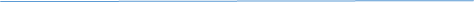 8	TRINITY 18PRAY for The Episcopal Church in Jerusalem & The Middle EastPRAY for the Property Department:  Scott Ralph, Director; Paul Ridley; Stuart Miller; Phil Morl; Theresa Tippling; Lynn Finnigan and Sophie Cooper9	 We pray for the bishop, clergy and laity of The Diocese of Albany – The Episcopal ChurchCOWDEN:  Vacant PinC;  10 	 We pray for the bishop, clergy and laity of The Diocese of Algoma – The Anglican Church of CanadaCRAWLEY, St John the Baptist:  Stephen Burston: I;  Sam Buck, Asst.C;  Will Kane, Asst.C;  Charlotte Dobson, Asst.C; Joel Wells, Asst.C; John Baker, RdrTHREE BRIDGES, St Richard:  Steve Burston, PinC;  WEST GREEN, St Peter:  Steve Burston, PinC11	St Ethelburga, 675;  We pray for the bishop, clergy and laity of The Diocese of All Saints – The Anglican Church of KenyaCRAWLEY DOWN:  Christine Keyte, I;  Sandra Bale, Assoc.PriestCRAWLEY DOWN VILLAGE CE SCHOOL:  Oliver Burcombe, HT; Steve Warr, Chr 12	St Wilfrid, Bishop, Apostle of Sussex, 709We pray for the bishop, clergy and laity of The Diocese of Aluakluak – Province of the Episcopal Church of South SudanCOMMUNITY OF THE SERVANTS OF THE WILL OF GOD:  Fr Colin and all the Brothers13	Edward the Confessor, 1066We pray for the bishop, clergy and laity of The Diocese of Amazônia – Igreja Episcopal Anglicana do BrasilEAST GRINSTEAD, St Mary:  Adam Wogan, I; ST MARY’S CEP SCHOOL:  Rachel Thorne, HT;  Sylvia Hawken & Sarah Francillia, Aided Chairs14 We pray for the bishop, clergy and laity of The Diocese of Amichi – The Church of Nigeria (Anglican Communion)EAST GRINSTEAD, St Swithun:  Andrew Hawken, I;  Julia Peaty, Asst.C;  Karen Higgs, Asst.C;   Adrian Goss, Deborah Matthews and John Durrant Rdrs15	TRINITY 19PRAY for The Anglican Church of KenyaPRAY for the Church Buildings Team, the DAC and Mission & Pastoral Committee:  Dr Emma Arbuthnot, Senior Church Buildings & Pastoral Reorganisation Officer; Revd Paul Doick, Chair of the DAC; Greg Moore, Church Buildings & Pastoral Reorganisation Officer;  Michael Squire, Pastoral Reorganisation Officer andDr Katherine Prior, Fundraising Adviser16We pray for the bishop, clergy, and laity of The Diocese of Amritsar – The Church of North India (United)FOREST ROW:  Vacant, I;  FOREST ROW CEP SCHOOL:  Laura Drury, HT;  Helen Sharpe, Chr 17	 St Ignatius of Antioch, c107We pray for the bishop, clergy and laity of The Diocese of Andaman and Car Nicobar Islands – The Church of North India (United)IFIELD, St Margaret:  Christine Spencer, I,  Dominic Desouza-Campbell, Asst.C;  Jill Bell, RdrST MARGARET’S CEP SCHOOL:  Jill Hine, HT;  Mike Emery, Chr18	 LUKE, THE EVANGELIST We pray for the bishop, clergy and laity of The Diocese of Saint Andrews, Dunkeld and Dunblane – The Scottish Episcopal ChurchGOSSOPS GREEN and BEWBUSH:   Ann Alexander, I THE HOLY TRINITY CE SECONDARY SCHOOL:  Christine Millwood, HT;  Michelle Leach, Chr. 19	Henry Martyn, 1812 Translator of the ScripturesWe pray for the bishop, clergy and laity of The Missionary Diocese of Central and South Angola – Igreja Anglicana de Mocambique e AngolaSOUTH CRAWLEY, St Mary:  Tim Wilson, TR;  Jill Alderton, Assoc.V; Gwilym Richards, Asst.C;  Deirdre Schnaar, Mark Alderton, Graham Piper, Rdrs;  Jeremy Brown, YW20We pray for the bishop, clergy and laity of The Diocese of Ankole – The Church of the Province of UgandaFURNACE GREEN:  Richard Poole, I;  Jamie Gater, Asst.C;  Marilyn Appleby, Rdr;   Adrian Clark, YWST ANDREW’S CEP SCHOOL:  Duncan Crow: HT;  21 	We pray for the bishop, clergy and laity of The Diocese of North Ankole – The Church of the Province of UgandaTURNERS HILL, St Leonard:  Vacant, PinC:  TURNERS HILL CEP SCHOOL:  Ben Turney, HT;  Michelle Sullivan,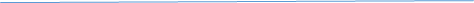 22	TRINITY 20PRAY for The Anglican Church of Korea PRAY for the Communications Department:  Lisa Williamson 23	 We pray for the bishop, clergy and laity The Diocese of Northwest Ankole – The Church of the Province of UgandaWORTH, POUND HILL and MAIDENBOWER:  Michael Boag, I;Sarah Upchurch, Ass.V;  Greta Sawyer, Ass.C24 We pray for the bishop, clergy and laity of The Diocese of South Ankole – The Church of the Province of UgandaTHE RURAL DEANERY OF HORSHAM:  Martin King, RD;  Matin Hennock, DLC25	Crispin and Crispinian c287We pray for the bishop, clergy and laity The Diocese of West Ankole – The Church of the Province of UgandaBILLINGSHURST, St Mary:  David Beal, I;  Tony Warren, Rdr 26	Alfred the Great, King of the West Saxons, Scholar, 899We pray for the bishop, clergy and laity of The Diocese of Antananarivo – The Church of the Province of the Indian OceanHOLBROOK, St Mark:  Richard Coldicott, I;  Simon Shorey, Assoc.V; Elizabeth Algar, Caroline Gould, Mike Attfield and  Martin Hennock, Rdrs 27 We pray for the bishop, clergy and laity of The Diocese of Antsiranana – The Church of the Province of the Indian OceanHORSHAM:   Lisa Barnett, TR;  Sam Maginnis, TV;  Peter Scofield, Margaret Symonds, Graham Rumney Rdrs.ST MARY’S CEP SCHOOL:  Emma McLaughlin, HT;  Anne Hossack, Chr28	 Simon & Jude, ApostlesWe pray for the bishop, clergy and laity of Te Pihopatanga o Aotearoa – The Anglican Church in Aotearoa, New Zealand and PolynesiaBROADBRIDGE HEATH:  Mark Lavender V;  Brian New, Asst.C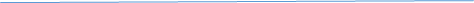 29	LAST SUNDAY AFTER TRINITYPRAY for The Anglican Church of MelanesiaPRAY for Children & Youth Workers around the Diocese:  Dani Taylor, Dio. Youth Officer30 	We pray for the bishop, clergy and laity of The Diocese of Araucanía – Iglesia Anglicana de ChileITCHINGFIELD with SLINFOLD: Sandra Hall, I; SLINFOLD CEP SCHOOL:  Iain Campbell, HT;  31	Martin Luther, reformer 1546We pray for the bishop, clergy and laity of The Diocese of the Arctic – The Anglican Church of CanadaLOWER BEEDING & COWFOLD:  Sue Wharton PinC; Martin Mills, Ass.C;  Geoff Peckham, RdrHOLY TRINITY CEP SCHOOL: Tracey Bishop, HT; Steffan Battle, ChrST PETER’S CEP SCOOL:  Giles Kolte, HT;  Dave Miller, ChrNOVEMBER1	ALL SAINTS DAYWe pray for the bishop, clergy and laity of The Diocese of Argentina – The Anglican Church of South AmericaNUTHURST AND MANNINGS HEATH:  Angela Martin, PinC;  Geoff Smith, Rdr   ST ANDREW’S CEP SCHOOL: Nathan Golbey, HT; David Christian, Chr2	ALL SOULSWe pray for the bishop, clergy and laity of The Diocese of Northern Argentina – The Anglican Church of South AmericaCOLGATE and ROFFEY:  Russell Stagg, I;  David Howland, Asst.C.ALL SAINTS CEP SCHOOL:  Susan Costa, HT;  Alison Styles, Chr3	Richard Hooker 1600;  Martin of Porres, 1639We pray for the bishop, clergy and laity of The Diocese of Argyll and The Isles – The Scottish Episcopal ChurchRUDGWICK, Holy Trinity:  Martin King, I;  John Sherlock, Rdr4We pray for the bishop, clergy and laity of The Diocese of Arizona – The Episcopal ChurchRUSPER:  Nick Flint, I.5	FOURTH BEFORE ADVENT	ALL SAINTS’ SUNDAYPRAY for La Iglesia Anglicana de MexicoPRAY for the Apostolic Life team:  Rebecca Swyer, Director; Rob Dillingham, Assistant Director;   Luci Fievet, Exec. Secretary; Keir Shreeves, DDO;  Wendy Greenan, PA to the DDO;  Laura Steven, Head of Wellbeing for Clergy and their Families;    Earl Collins; Continuing Ministerial Development Officer;  Ruth McBrien, MDR Administrator;  Jayne Prestwood, Officer for Lay Vocation & Ministry,  Sam Grennan, Administrator;  Sarah Rogers, Parish Finance Officer;  Stuart Britton, SDF Programme Delivery Manager;  Jack Dunn Parish Development Officer;  Andrew Smith, Generous Giving Adviser.6	 We pray for the bishop, clergy and laity of The Diocese of Arkansas – The Episcopal ChurchSHIPLEY, St Mary:  Chris Allen, I.SHIPLEY CEP SCHOOL:  Jen Harvey, HT; Penny Middleton-Burn, Chr7	We pray for the bishop, clergy and laity of The Diocese of Armagh – The Church of Ireland SOUTHWATER:  Godfrey Kesari (Kesari Godfrey), I; 8	We pray for the bishop, clergy and laity of The Diocese of Armidale – The Anglican Church of AustraliaWARNHAM:  Rebecca Tuck, V;WARNHAM CEP SCHOOL:  Shirley Kirby, HT;  Hilary Farquhar, Chr9	Margery Kempe, 1440We pray for the bishop, clergy and laity of The Diocese of Arochukwu / Ohafia – The Church of Nigeria (Anglican Communion)WEST GRINSTEAD:  Alison Letschka I;  Caroline Armitage, Asst.C.;  Mile Phillips, ALM;  Katherine Wydra, RdrJOLESFIELD CEP SCHOOL:  Victoria Price, HT;  Simon Crute, Chr10	Leo the Great, 461We pray for the bishop, clergy and laity of The Diocese of Aru – Province de L’Eglise Anglicane Du CongoTHE RURAL DEANERY OF HURST;  Rachel Cornish, RD; Lesley Webster, DLC; 11	St Martin of Tours, c 397We pray for the bishop, clergy and laity of The Diocese of Asaba – The Church of Nigeria (Anglican Communion)ALBOURNE with SAYERS COMMON and TWINEHAM:  Rachel Cornish;  PinC;    ALBOURNE CEP SCHOOL:  Fiona Keelin, HT;  TWINEHAM CEP SCHOOL:  Vacant, HT;  Margaret Smith, Chr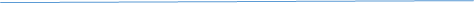 12	THIRD BEFORE ADVENT  (REMEMBRANCE SUNDAY)PRAY for Igreja Anglicana de Mocambique e AngolaPRAY for the Bishop of Chichester, Dr Martin Warner and his Office:  Robert Norbury, Howard Cattermole, Imogen Robins and Ian Tout13 	We pray for the bishop, clergy and laity of The Diocese of Asante-Mampong – The Church of the Province of West Africa BURGESS HILL, St Andrew:  Felicity Davies, I;  Sue Sindall, Rdrs14	We pray for the bishop, clergy and laity of The Diocese of Saint Asaph – The Church in WalesBURGESS HILL, St Edward the Confessor:   Jules Middleton PinC;Rob Lowe, Rdr15	 We pray for the bishop, clergy and laity of The Diocese of Athabasca – The Anglican Church of CanadaBURGESS HILL, St John;  David Charles, I;  16	Margaret of Scotland 1093;  Edmund Rich 1240We pray for the bishop, clergy and laity of The Diocese of Atlanta – The Episcopal ChurchCLAYTON with KEYMER:  Alex Baxter, I;  Simon Earnshaw and Susannah Anson, Asst.Cs;  & Robin Holford, Rdr17	 Hugh, 1200We pray for the bishop, clergy and laity of The Diocese of Attooch – Province of the Episcopal Church of South SudanDITCHLING, STREAT and WESTMESTON:  David Wallis, I;   Colyeen Blanchard, RdrDITCHLING (ST MARGARET’S) CEP SCHOOL:  Amy Clarke HT;  18	Elizabeth of HungaryWe pray for the bishop, clergy and laity of The Diocese of Auckland – The Anglican Church in Aotearoa, New Zealand and PolynesiaHENFIELD w SHERMANBURY and WOODMANCOTE: Paul Doick, I;  Pamela Chaston, ALM;ST PETER’S CEP SCHOOL:  Denise Maurice, HT; Paul Doick, Chr19	SECOND BEFORE ADVENT  PRAY for The Church of the Province of Myanmar (Burma)PRAY for the Bishop of Horsham, Ruth Bushyager and Amanda Belcher her PA20	Edmund, KingWe pray for the bishop, clergy and laity of The Diocese of North West Australia – The Anglican Church of AustraliaHURSTPIERPOINT:  Vacant, I;  Debbie Beer, Assoc.V;  Kevin Carey, Jennifer Brown;  Claire Levin, RdrsST LAWRENCE CEP SCHOOL:  Marianne Brand, HT21 	We pray for the bishop, clergy and laity of The Diocese of Aweil – Province of the Episcopal Church of South SudanPOYNINGS with EDBURTON, NEWTIMBER and PYECOMBE:Tim Harford, I;  22		Cecilia, c230We pray for the bishop, clergy and laity of The Diocese of Awerial – Province of the Episcopal Church of South SudanTHE ARCHDEACONRY OF HASTINGS:  Edward Dowler, AD;  Marc Sacher, PA23	Clement, c100We pray for the bishop, clergy and laity of The Diocese of Awgu / Aninri – The Church of Nigeria (Anglican Communion)THE RURAL DEANERY OF BATTLE & BEXHILL:  Jonathan Frais, RD;Helen Bridger, DLC24 	We pray for the bishop, clergy and laity The Diocese of Awka – The Church of Nigeria (Anglican Communion)ASHBURNHAM with PENHURST:  Gary Cregeen, PinC; 25	Catherine of Alexandria, 4th Century;  Isaac Watts, 1748We pray for the bishop, clergy and laity of The Diocese of Awori – The Church of Nigeria (Anglican Communion)BATTLE:  Lee Duckett, I;  Alison Hassell, Peter Armstrong, RdrsBATTLE +LANGTON CEP SCHOOL:  Simon Hughes, HT;  Adrian Davis, Chr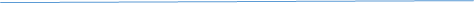 26	CHRIST THE KINGPRAY for The Church of Nigeria (Anglican Communion)PRAY for the Bishop of Lewes, Will Hazelwood and for Nicky Still his PA27	We pray for the bishop, clergy and laity of The Diocese of Ayod – Province of the Episcopal Church of South SudanBEXHILL, St Augustine:  Robert Coates, I28	We pray for the bishop, clergy and laity of The Diocese of Badagry – The Church of Nigeria (Anglican Communion)BEXHILL, St Barnabas:   Vacant; PinC;   Kevin Mitchelson, Rdr 29We pray for the bishop, clergy and laity of The Diocese of Bahamas and The Turks and Caicos Islands – The Church in the Province of the West IndiesBEXHILL, St Mark:  Jonathan Frais, I.30	ANDREW THE APOSTLEWe pray for the bishop, clergy and laity of The Diocese of Ballarat – The Anglican Church of AustraliaBEXHILL,  St Peter with St Michael & All Angels:  Stephen Need, TR;  Carol Cockcroft, TV; Alison Marchant, Rdr.  ST PETER + ST PAUL CEP SCHOOL:  Angela Hamill, HT;  Ruth Elias, ChrDECEMBER1		    Charles de Foucauld, 1916. World AIDS Day We pray for the bishop, clergy and laity The Diocese of Bangor – The Church in WalesBEXHILL, St Stephen:  Kev Robinson, I;  2	We pray for the bishop, clergy and laity of The Diocese of Banks and Torres – The Anglican Church of MelanesiaCATSFIELD and CROWHURST:  Robert Beaken, PinC;  CATSFIELD CEP SCHOOL:  John Barnes, HT; Carol Feltwell, Chr.CROWHURST CEP SCHOOL:  Andrew Jervis, HT;  Mike Stewart. Chr3	ADVENT SUNDAYPRAY for The Church of North India (United)PRAY for Gabrielle Higgins, Diocesan Secretary4We pray for the bishop, clergy and laity of The Diocese of Barbados – The Church in the Province of the West IndiesHOOE: Paul Frostick, PinCNINFIELD:  Paul Frostick, PinCNINFIELD CEP SCHOOL:  Daniel Getty, HT;  Ian Moffat, Chr5 We pray for the bishop, clergy and laity of The Diocese of Bari – The Church of Nigeria (Anglican Communion)SEDLESCOMBE with WHATLINGTON:  Vacant, PinC.  SEDLESCOMBE CEP SCHOOL: Caroline Harvey, HT;  Jane Fleming,	6	Nicholas, c326 We pray for the bishop, clergy and laity of The Diocese of Baringo – The Anglican Church of KenyaSIDLEY, All Saints:  Vacant, IALL SAINTS CEP SCHOOL:  Mike Taylor, HT.  7 	Ambrose, Bishop of Milan and Teacher, 397We pray for the bishop, clergy and laity of The Diocese of Barisal – The Church of BangladeshRURAL DEANERY OF DALLINGTON:  Marc Lloyd, RD;  Peter Thompson, DLC 8	THE CONCEPTION OF THE BVMWe pray for the bishop, clergy and laity of The Diocese of Barrackpore – The Church of North India (United)BRIGHTLING, MOUNTFIELD and NETHERFIELD:  Vacant, PinC.  NETHERFIELD CEP SCHOOL:  Laura Collins, HT;  Jenny Dudgeon, Chr9 	We pray for the bishop, clergy and laity of The Diocese of Bath and Wells – The Church of EnglandBURWASH, BURWASH WEALD and ETCHINGHAM:  Thomas Pelham R; BURWASH CEP SCHOOL:  Debbie Gilbert, HT;  Jan McKeever, ChrETCHINGHAM CEP SCHOOL:  Claire Day, HT.10 	ADVENT 2PRAY for The Church of Pakistan (United)PRAY for the Governance Team:  Anne-Marie Mizler, Michael Squire11 We pray for the bishop, clergy and laity of The Diocese of Bathurst – The Anglican Church of AustraliaHAILSHAM:  Rory Graham, I; David Griffin, Ass.C;  12 	We pray for the bishop, clergy and laity of The Diocese of Bauchi – The Church of Nigeria (Anglican Communion)HEATHFIELD:  Vacant, I;   Sue Greener, Jane Eales,  Christo Corfield, RdrsALL SAINTS + ST RICHARD’S CEP SCHOOL:    Alisa Clark,  Head of School13	Lucy, 304We pray for the bishop, clergy and laity of The Diocese of Belize – The Church in the Province of the West IndiesHELLINGLY and UPPER DICKER:  Jeremy Sykes I. Elly McKay-Smith14	John of the Cross 1591We pray for the bishop, clergy and laity of The Diocese of Bendigo – The Anglican Church of AustraliaHERSTMONCEUX and WARTLING;  Vacant, PinC;  John King, Rdr;  HERSTMONCEUX CEP SCHOOL:  James Bawn, Head of School 15 	We pray for the bishop, clergy and laity of The Diocese of Beni – Province de L’Eglise Anglicane Du CongoHORAM:  Peter-John Guy, I.  16 	We pray for the bishop, clergy and laity of The Diocese of Benin – The Church of Nigeria (Anglican Communion)SALEHURST, HURST GREEN and ROBERTSBRIDGE:  Annette Hawkins, I;    John Hawkins, Rdr;  SALEHURST CEP SCHOOL: Liz Avard, HT;  HURST GREEN CEP SCHOOL:  Allison Flack, HT17	ADVENT 3PRAY for The Anglican Church of Papua New GuineaPRAY for the Administration Team, Zoe Smith, Micaela Mitchell, Wendy Harding and Alan Bates18 We pray for the bishop, clergy and laity of The Diocese of Bentiu – Province of the Episcopal Church of South SudanWALDRON:  George Pitcher, PinC;  Timothy Hough & Andy Delves Rdrs;  CROSS IN HAND CEP SCHOOL:  Sarah Massheder, HT;  Victoria Crouch, Chr19 We pray for the bishop, clergy and laity of The Diocese of Bermuda – (Extra Provincial)WARBLETON, BODLE STREET GREEN and DALLINGTON:  Marc Lloyd, I;  Jeremy Cooke, Rdr;  DALLINGTON CEP SCHOOL,  Paul Cox, Head of School;  20	We pray for the bishop, clergy and laity of The Diocese of Bethlehem – The Episcopal ChurchRURAL DEANERY OF EASTBOURNE:  Giles Carpenter RD;  Adam Ransom, ARD; William Pratt, DLC21We pray for the bishop, clergy and laity of The Diocese of Bhopal – The Church of North India (United)EAST DEAN with FRISTON and JEVINGTON:  David Baker, I;  Andrew Spear, Ass.V;  Tony Rogers, Rdr;22 	We pray for the bishop, clergy and laity of The Diocese of Bida – The Church of Nigeria (Anglican Communion)EASTBOURNE, All Saints:  James Knowles I;  Chris Webster, Asst.C, Murray King, William Owen, Ian Gardner, Philp Pawley, and Margaret Gardner, Rdrs23	We pray for the bishop, clergy and laity of The Diocese of Biharamulo – The Anglican Church of TanzaniaEASTBOURNE, All Souls:  Mark Redhouse, I;  Stephen Finch, Assoc.V.24	ADVENT 4  (Christmas Eve)PRAY for The Episcopal Church in the PhilippinesPRAY for the Safeguarding Team:  Colin Perkins, Victoria Martin, Julie Gross, Vicki Peck, Kim Nash 25	CHRISTMAS DAY  (THE NATIVITY OF OUR LORD)We pray for the peace of Jerusalem and the people of BethlehemWe pray for the bishop, clergy and laity of The Diocese of Birmingham – The Church of England EASTBOURNE, Christ Church with St Philip:  Vacant, I;26		Stephen, Deacon & MartyrWe pray for the bishop, clergy and laity of The Diocese of Blackburn – The Church of EnglandEASTBOURNE, Holy Trinity:  Philip Coekin, I;  27	John, Apostle and EvangelistPray for Christians in other denominations and the work of the ecumenical movement We pray for the bishop, clergy and laity of The Diocese of Bo – The Church of the Province of West AfricaEASTBOURNE, St Andrew:  Josh Delia, I;  ST ANDREW’S CE INFANTS SCHOOL:  Carol Meakins, HT;  David Lambeth, Chr28	Holy InnocentsWe pray for the bishop, clergy and laity of The Diocese of Boga – Province de L’Eglise Anglicane Du CongoEASTBOURNE, St Elisabeth:  David Harrigan I;  Sarah Goddard, Rdr29 	Thomas Becket, 1170We pray for the bishop, clergy and laity of The Diocese of Bolivia – The Anglican Church of South AmericaEASTBOURNE, St John Meads:  Giles Carpenter, I; Ben Sleep, Assoc.V;   Sarah Hassell, Jerzy Kowszun, Catherine Butcher and Nick Pendry, RdrsST JOHN’S MEADS CEP SCHOOL:  Katherine Weeks, HT;  30	We pray for the bishop, clergy and laity of The Diocese of Bondo – The Anglican Church of KenyaEASTBOURNE, St Mary:  Vacant, I;  31	FIRST SUNDAY OF CHRISTMASPRAY for Eglise Anglicane du RwandaPRAY for all Workplace Chaplains:  Industrial, Fire, Police, Ambulance, Coastguard, Airport, Hospital and HospicesKey to Abbreviations: 			ARD Assistant Rural Dean; 			Ass V Associate Vicar; 			Ass M  Associate Minister;			Asst.C Curate; 			Chr Chairman of Governors; 			DD Distinctive Deacon; 			DinC Deacon in Charge			DLC Deanery Lay Chairman; 			HT Head Teacher; 			I Incumbent; 			PinC Priest in Charge;		Rdr Reader;		R  Rector 		RD Rural Dean; 		TR Team Rector; 		TV Team Vicar;		YW Youth Worker